ПОСТАНОВЛЕНИЕ СОВЕТА МИНИСТРОВ РЕСПУБЛИКИ БЕЛАРУСЬ31 марта 2018 г. № 239Об утверждении Положения о порядке отнесения трудоспособных граждан к не занятым в экономике, формирования и ведения базы данных трудоспособных граждан, не занятых в экономике, включая взаимодействие в этих целях государственных органов и организацийИзменения и дополнения:(Извлечение)Во исполнение абзаца второго пункта 3 и абзаца третьего подпункта 7.1 пункта 7 Декрета Президента Республики Беларусь от 2 апреля 2015 г. № 3 «О содействии занятости населения» Совет Министров Республики Беларусь ПОСТАНОВЛЯЕТ:2. Министерству по налогам и сборам обеспечить передачу Министерству труда и социальной защиты имущественных прав на программное обеспечение, связанное со сбором и передачей информации от государственных органов и иных организаций об участии граждан в финансировании государственных расходов.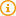 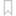 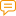 4. Для служебного пользования.6. Государственным органам, иным организациям, представляющим списки идентификационных номеров граждан для формирования базы данных, за исключением государственных органов, указанных в приложении 2 к Положению, совместно с республиканским унитарным предприятием «Национальный центр электронных услуг» (далее – НЦЭУ) обеспечить:проведение до 1 июня 2018 г. организационно-технических мероприятий по интеграции в общегосударственную автоматизированную информационную систему государственных информационных систем и ресурсов, учитывающих отдельные категории граждан, в целях автоматизации процесса формирования базы данных в электронной форме;передачу не позднее 1 сентября 2018 г. и далее в установленные сроки сведений для формирования базы данных.7. Министерству труда и социальной защиты совместно с НЦЭУ до 30 ноября 2018 г. обеспечить доступ местным исполнительным и распорядительным органам к базе данных посредством общегосударственной автоматизированной информационной системы.Местным исполнительным и распорядительным органам до 30 ноября 2018 г. провести необходимые организационно-технические мероприятия для получения доступа к базе данных посредством общегосударственной автоматизированной информационной системы.до 20 июня текущего года – в отношении граждан, призванных и отправленных для прохождения указанной службы в феврале–мае текущего года;до 20 декабря текущего года – в отношении граждан, призванных и отправленных для прохождения данной службы в августе–ноябре текущего года.9. Утратил силу.10. Признать утратившим силу постановление Совета Министров Республики Беларусь от 28 октября 2015 г. № 904 «Об утверждении Положения о порядке взаимодействия государственных органов и организаций в целях реализации Декрета Президента Республики Беларусь от 2 апреля 2015 г. № 3» (Национальный правовой Интернет-портал Республики Беларусь, 03.11.2015, 5/41232).11. Настоящее постановление вступает в силу после его официального опубликования, за исключением пункта 4, вступающего в силу с даты принятия настоящего постановления.ПОЛОЖЕНИЕ
о порядке отнесения трудоспособных граждан к не занятым в экономике, формирования и ведения базы данных трудоспособных граждан, не занятых в экономике, включая взаимодействие в этих целях государственных органов и организаций(Извлечение)2. Трудоспособными гражданами Республики Беларусь, иностранными гражданами и лицами без гражданства, получившими разрешение на постоянное проживание в Республике Беларусь и вид на жительство в Республике Беларусь (далее – граждане), не занятыми в экономике, являются граждане в возрасте от 18 лет до общеустановленного пенсионного возраста, которые не относятся к следующим категориям лиц:граждане, считающиеся занятыми в экономике в соответствии с пунктом 3 настоящего Положения;граждане, не относящиеся к трудоспособным гражданам, не занятым в экономике, в соответствии с пунктом 4 настоящего Положения.3. Занятыми в экономике считаются граждане:зарегистрированные в качестве индивидуальных предпринимателей;осуществляющие виды деятельности, не относящиеся к предпринимательской деятельности, при осуществлении которой уплачивается единый налог с индивидуальных предпринимателей и иных физических лиц, – при условии уплаты за соответствующий период осуществления деятельности указанного налога по такой деятельности;являющиеся военнослужащими, сотрудниками (работниками) военизированной организации, имеющими специальные звания;являющиеся резервистами во время прохождения занятий и учебных сборов;являющиеся военнообязанными во время прохождения военных или специальных сборов;проходящие альтернативную службу;являющиеся адвокатами, нотариусами;осуществляющие деятельность по оказанию услуг в сфере агроэкотуризма;являющиеся собственниками имущества (учредителями, участниками) коммерческих организаций, за исключением акционерных обществ;осуществляющие творческую деятельность в качестве творческого работника, статус которого подтверждается творческим союзом, членом которого он является, или профессиональным сертификатом творческого работника, выдаваемым в соответствии с законодательством;являющиеся священнослужителями, церковнослужителями религиозной организации любой конфессии, участниками (членами) монастыря, монашеской общины;являющиеся учащимися духовных учебных заведений;производящие продукцию растениеводства (за исключением продукции цветоводства, декоративных растений, их семян и рассады), животноводства на находящемся на территории Республики Беларусь (за исключением городов Бреста, Витебска, Гомеля, Гродно, Минска, Могилева) земельном участке, предоставленном им (членам их семьи*) для ведения личного подсобного хозяйства, огородничества, традиционных народных промыслов (ремесел), сенокошения и выпаса сельскохозяйственных животных, ведения крестьянского (фермерского) хозяйства, строительства и обслуживания жилого дома, в том числе строительства и (или) обслуживания одноквартирного, блокированного жилого дома, обслуживания зарегистрированной организацией по государственной регистрации квартиры в блокированном жилом доме;______________________________* Для настоящего Положения под членами семьи гражданина понимаются супруг (супруга), родители (усыновители, удочерители), дети, в том числе усыновленные, удочеренные, дед, бабка, внуки, прадед, прабабка, правнуки, а также родители (усыновители, удочерители), дети, в том числе усыновленные, удочеренные, дед, бабка, внуки, прадед, прабабка, правнуки супруга (супруги).являющиеся зарегистрированными в качестве безработных либо проходящие профессиональную подготовку, переподготовку, повышение квалификации или осваивающие содержание образовательной программы обучающих курсов по направлению органа по труду, занятости и социальной защите, – при отсутствии установленных фактов нарушения ими обязанностей в области занятости населения;получающие образование в дневной форме получения образования, а также получающие образование на дому, за исключением дополнительного образования детей и молодежи и дополнительного образования взрослых при освоении содержания образовательной программы обучающих курсов (лекториев, тематических семинаров, практикумов, тренингов, офицерских курсов и иных видов обучающих курсов) и образовательной программы совершенствования возможностей и способностей личности;являющиеся членами совета директоров (наблюдательного совета) хозяйственного общества при условии выплаты им вознаграждения;______________________________включенные в списочные составы национальных и сборных команд Республики Беларусь по видам спорта;являющиеся спортсменами-учащимися специализированных учебно-спортивных учреждений, детско-юношеских спортивных школ (специализированных детско-юношеских школ олимпийского резерва), включенных в структуру клубов по виду (видам) спорта в виде обособленных структурных подразделенийсостоящие на учете в органах Фонда, работающие в представительствах международных организаций в Республике Беларусь, дипломатических представительствах и консульских учреждениях иностранных государств в Республике Беларусь.4. К трудоспособным гражданам, не занятым в экономике, не относятся граждане:с которыми прекращены трудовые отношения, – в течение квартала, следующего за кварталом, в котором прекращены трудовые отношения, а в случае расторжения трудового договора (контракта) по причине сокращения численности или штата работников, несоответствия работника занимаемой должности или выполняемой работе вследствие состояния здоровья, препятствующего продолжению данной работы, истечения срока действия контракта – в течение шести месяцев с даты увольнения;являвшиеся военнослужащими, сотрудниками (работниками) военизированной организации, имевшими специальные звания, – в течение шести месяцев, начиная с месяца, в котором были прекращены указанные отношения;являвшиеся резервистами во время прохождения занятий и учебных сборов, – в течение шести месяцев, начиная с месяца, в котором были прекращены указанные отношения;являвшиеся военнообязанными во время прохождения военных или специальных сборов, – в течение шести месяцев, начиная с месяца, в котором были прекращены указанные отношения;закончившие прохождение альтернативной службы, – в течение шести месяцев, начиная с месяца, в котором были прекращены указанные отношения;получившие образование в дневной форме получения образования, а также образование на дому, за исключением дополнительного образования детей и молодежи и дополнительного образования взрослых при освоении содержания образовательной программы обучающих курсов (лекториев, тематических семинаров, практикумов, тренингов, офицерских курсов и иных видов обучающих курсов) и образовательной программы совершенствования возможностей и способностей личности, – до окончания календарного года, в котором были прекращены образовательные отношения в связи с получением образования;являвшиеся учащимися духовных учебных заведений, – до окончания календарного года, в котором были прекращены образовательные отношения;признанные инвалидами (независимо от группы, причины, даты наступления и срока инвалидности);признанные по решению суда недееспособными;имеющие право на получение пенсии по инвалидности или по случаю потери кормильца в связи с несчастным случаем на производстве или профессиональным заболеванием, получающие ежемесячные страховые выплаты в соответствии с законодательством об обязательном страховании от несчастных случаев на производстве и профессиональных заболеваний;являющиеся получателями пенсии, в том числе из других государств, пособий из средств республиканского бюджета, бюджета государственного внебюджетного фонда социальной защиты населения Республики Беларусь (за исключением пособий, носящих единовременный характер), пособий по временной нетрудоспособности;являющиеся олимпийскими чемпионами, получающими государственную стипендию;являющиеся супругом (супругой) лица, назначенного на должность в межгосударственный орган, предусмотренный в международных договорах Республики Беларусь либо решениях соответствующих международных органов;для служебного пользованиядля служебного пользованияполучающие доходы от сдачи внаем жилых и нежилых помещений, машино-мест, – при условии уплаты подоходного налога с физических лиц с такого дохода;граждане Республики Беларусь, прибывшие в Республику Беларусь для постоянного проживания, иностранные граждане или лица без гражданства, получившие разрешение на постоянное проживание в Республике Беларусь, зарегистрированные по месту жительства в Республике Беларусь, – в течение шести месяцев, начиная с месяца, в котором они были зарегистрированы;к которым применялись предусмотренные законодательными актами меры по обеспечению безопасности, не позволявшие заниматься различными видами деятельности;находившиеся под медицинским наблюдением организаций здравоохранения, организаций, которые наряду с основной деятельностью осуществляют медицинскую деятельность, индивидуальных предпринимателей, осуществляющих в установленном законодательством порядке медицинскую деятельность, – в период беременности и родов;находящиеся под диспансерным наблюдением в связи с хроническими или затяжными психическими расстройствами (заболеваниями), за исключением лиц, страдающих синдромом зависимости от алкоголя, наркотических средств или токсических веществ;находящиеся в розыске;находящиеся на принудительном лечении.5. Формирование и ведение базы трудоспособных граждан, не занятых в экономике (далее – база данных), осуществляется Министерством труда и социальной защиты в целях:формирования сведений о трудоспособных гражданах, не занятых в экономике;ведения учета трудоспособных граждан, не занятых в экономике.6. В базу данных включается следующая обязательная информация о гражданине:идентификационный номер;фамилия, собственное имя, отчество (если таковое имеется) на русском языке;дата рождения;пол;гражданство (подданство);данные о регистрации по месту жительства и (или) месту пребывания;дата смерти;дата объявления физического лица умершим, дата отмены решения об объявлении физического лица умершим;дата признания физического лица безвестно отсутствующим, дата отмены решения о признании физического лица безвестно отсутствующим;дата признания физического лица недееспособным, дата отмены решения о признании физического лица недееспособным;идентификационный номер и дата рождения ребенка;дата лишения родительских прав, восстановления в родительских правах;название, серия (при наличии) и номер документа, удостоверяющего личность.7. Формирование информации, указанной в пункте 6 настоящего Положения, осуществляется без учета граждан, которые в полугодии, предшествующем формированию базы данных, являлись лицами моложе 18 лет либо достигли возраста 18 лет, достигли общеустановленного пенсионного возраста или являлись лицами старше этого возраста.8. Министерство труда и социальной защиты имеет право включать в базу данных дополнительную информацию по сравнению с указанной в пункте 6 настоящего Положения.9. Министерство труда и социальной защиты при формировании и ведении базы данных:9.1. разрабатывает технические требования, связанные с работой базы данных;9.2. устанавливает формат и структуру общей части электронных документов для ведения базы данных;9.3. обеспечивает выполнение требований законодательства о защите информации в процессе создания, ведения (модернизации) базы данных;9.4. в пределах своей компетенции осуществляет методическое руководство организацией взаимодействия базы данных с государственными системами и ресурсами, учитывающими отдельные категории граждан;9.5. предоставляет государственным органам и организациям программное обеспечение для подготовки и направления ими информации в виде электронных документов в целях формирования базы данных.11. Для формирования базы данных:11.1. государственные органы, иные организации согласно приложению 1 представляют в Министерство труда и социальной защиты в соответствии с пунктами 16 и 17 настоящего Положения списки идентификационных номеров граждан, которые в квартале, предшествующем формированию базы данных, считались занятыми в экономике или не относились к трудоспособным гражданам, не занятым в экономике;11.2. для служебного пользования.12. Министерство внутренних дел в соответствии с законодательством и в порядке, определяемом Министром внутренних дел:12.2. для служебного пользования;12.3. для служебного пользования;12.4. для служебного пользования;12.5. формирует список идентификационных номеров граждан, в отношении которых в квартале, предшествующем формированию (актуализации) базы данных, была избрана мера пресечения в виде домашнего ареста, сведения о которых содержатся в едином государственном банке данных о правонарушениях, и направляет его до 1-го числа второго месяца, следующего за полугодием, за которое формируется (кварталом, за который актуализируется) база данных, в Министерство труда и социальной защиты.13. Для служебного пользования.14. Для служебного пользования.15. Комитет государственной безопасности направляет список идентификационных номеров граждан, сформированный в соответствии с подпунктами 12.1–12.3 пункта 12, подпунктами 13.1 и 13.2 пункта 13, подпунктами 14.1 и 14.2 пункта 14 настоящего Положения, в Министерство труда и социальной защиты до 20-го числа второго месяца, следующего за полугодием, за которое формируется база данных.при наличии государственных информационных систем и ресурсов, учитывающих отдельные категории граждан, – посредством общегосударственной автоматизированной информационной системы в автоматизированном режиме;при отсутствии государственных информационных систем и ресурсов, учитывающих отдельные категории граждан, – с использованием программного обеспечения, указанного в подпункте 9.5 пункта 9 настоящего Положения, посредством общегосударственной автоматизированной информационной системы или иной межведомственной информационной системы, использование которой допускается для организации такого взаимодействия.Для служебного пользования.17. Государственные органы, иные организации, указанные в пункте 16 настоящего Положения, направляют списки идентификационных номеров граждан, сформированные в соответствии с абзацами вторым и третьим части первой и частью второй пункта 16 настоящего Положения, в Министерство труда и социальной защиты до 15-го числа второго месяца, следующего за полугодием, за которое формируется (кварталом, за который актуализируется) база данных.Порядок взаимодействия, формат и структура документов в электронном виде в рамках автоматизированного обмена информацией определяются Министерством внутренних дел и Министерством труда и социальной защиты.С 1 января 2022 г. Министерство внутренних дел представляет в Министерство труда и социальной защиты информацию, указанную в части первой настоящего пункта, посредством общегосударственной автоматизированной информационной системы.20. Министерство труда и социальной защиты на основании информации, полученной в соответствии с пунктом 19 настоящего Положения, обеспечивает формирование (актуализацию) базы данных к 1-му числу третьего месяца, следующего за полугодием, за которое формируется (кварталом, за который актуализируется) база данных.с которыми прекращены трудовые отношения, – в течение квартала, следующего за кварталом, в котором были прекращены трудовые отношения, а в случае расторжения трудового договора (контракта) по причине сокращения численности или штата работников, несоответствия работника занимаемой должности или выполняемой работе вследствие состояния здоровья, препятствующего продолжению данной работы, истечения срока действия контракта – в течение шести месяцев с даты увольнения;являвшиеся военнослужащими, сотрудниками (работниками) военизированной организации, имевшими специальные звания, резервистами во время прохождения занятий и учебных сборов, военнообязанными во время прохождения военных или специальных сборов, – в течение шести месяцев, начиная с месяца, в котором были прекращены указанные отношения;находившиеся под медицинским наблюдением организаций здравоохранения, организаций, которые наряду с основной деятельностью осуществляют медицинскую деятельность, индивидуальных предпринимателей, осуществляющих в установленном законодательством порядке медицинскую деятельность, – в период беременности и родовиные граждане, которые относятся к категориям, указанным в пунктахПодтверждающие документы и (или) их копии предъявляются на русском и (или) белорусском языках. Документы на других языках представляются с официальным переводом на русский и (или) белорусский языки.22. Министерство труда и социальной защиты в период работы комиссий с базой данных дополнительно актуализирует базу данных на основании информации, представленной:Министерством внутренних дел в соответствии с223. Облисполкомы, Минский горисполком ежемесячно представляют в Министерство труда и социальной защиты сведения по административно-территориальному делению по районам, включая районы в городах.Порядок, формат и структура документов в электронном виде в рамках автоматизированного обмена информацией по административно-территориальному делению определяются Министерством труда и социальной защиты.______________________________ПЕРЕЧЕНПремьер-министр Республики БеларусьА.КобяковУТВЕРЖДЕНОПостановление
Совета Министров
Республики Беларусь31.03.2018 № 239Наименование государственных органов, организацийКатегории граждан, чьи идентификационные номера включаются в спискиграждане, работающие по гражданско-правовым договорам, предметом которых является выполнение работ, оказание услуг и создание объектов интеллектуальной собственностинотариусы, адвокатыполучатели пенсии из других государств, досрочной профессиональной пенсииполучатели пособия по временной нетрудоспособностиграждане, состоящие на учете в органах Фонда, работающие за пределами Республики Беларусьграждане, состоящие на учете в органах Фонда, работающие в представительствах международных организаций в Республике Беларусь, дипломатических представительствах и консульских учреждениях иностранных государств в Республике Беларусьполучатели в органах по труду, занятости и социальной защите:пенсиипособия по уходу за инвалидом I группы либо лицом, достигшим 80-летнего возрастапособия по уходу за ребенком-инвалидом в возрасте до 18 летпособия по уходу за ребенком в возрасте до трех летпособия по беременности и родамбезработные, зарегистрированные в установленном порядке в органах по труду, занятости и социальной защите, – при отсутствии установленных фактов нарушения ими обязанностей в области занятости населенияграждане, проходящие альтернативную службуграждане, закончившие прохождение альтернативной службы, – в течение шести месяцев, начиная с месяца, в котором были прекращены указанные отношения3. Белорусское республиканское унитарное страховое предприятие «Белгосстрах»4. Министерство здравоохраненияграждане, находящиеся на принудительном леченииинвалиды (независимо от группы, причины)получатели пособия на детей в возрасте до 18 лет, инфицированных вирусом иммунодефицита человекаграждане, находящиеся под диспансерным наблюдением в связи с хроническими или затяжными психическими расстройствами (заболеваниями), за исключением лиц, страдающих синдромом зависимости от алкоголя, наркотических средств или токсических веществ56. Министерство культуры7. Облисполкомы, Минский горисполкомграждане, признанные в установленном порядке или являвшиеся недееспособнымиграждане, являющиеся священнослужителями, церковнослужителями религиозной организации любой конфессии, участниками (членами) монастырей или монашеских общинграждане, получающие образование в духовных учебных заведениях, – до окончания календарного года, в котором были прекращены образовательные отношения в связи с получением образованияграждане, осуществляющие деятельность по оказанию услуг в сфере агроэкотуризма8. Творческие союзыграждане, осуществляющие творческую деятельность в качестве творческого работника, статус которого подтверждается творческим союзом, членом которого он является9. Министерство по налогам и сборамграждане, осуществляющие виды деятельности, не относящиеся к предпринимательской деятельности, при осуществлении которой уплачивается единый налог с индивидуальных предпринимателей и иных физических лицграждане, осуществляющие ремесленную деятельностьграждане, получающие доходы от сдачи внаем жилых и нежилых помещений, машино-мест10. Министерство спорта и туризмаграждане, включенные в списочные составы национальных и сборных команд Республики Беларусь по видам спортаграждане, являющиеся олимпийскими чемпионами, получающими государственную стипендию11. Министерство спорта и туризма, облисполкомы, Минский горисполком12. Министерство юстициииндивидуальные предпринимателисобственники имущества (учредители, участники) коммерческих организаций, за исключением акционерных обществ13. Министерство иностранных дел15. Министерство обороны(Наименование государственных органов, иных организацийКатегории граждан1. Облисполкомы, Минский горисполком2. Открытое акционерное общество «Небанковская кредитно-финансовая организация «Единое расчетное и информационное пространство»граждане, имеющие ребенка в возрасте до 7 лет, в том числе если ребенок достиг 7-летнего возраста в полугодии, за которое формируется (сформирована) база данных2. Открытое акционерное общество «Небанковская кредитно-финансовая организация «Единое расчетное и информационное пространство»3. Научно-производственное государственное республиканское унитарное предприятие «Национальное кадастровое агентство»граждане, являющиеся собственниками (сособственниками) одноквартирных, блокированных жилых домов, квартир в блокированных жилых домах, права на которые зарегистрированы в едином государственном регистре недвижимого имущества, прав на него и сделок с ним3. Научно-производственное государственное республиканское унитарное предприятие «Национальное кадастровое агентство»4. Министерство труда и социальной защитыграждане, имеющие троих и более несовершеннолетних детей, в том числе если ребенок достиг 18-летнего возраста в полугодии, за которое формируется (сформирована) база данных